TrusteeOrientation2020-2021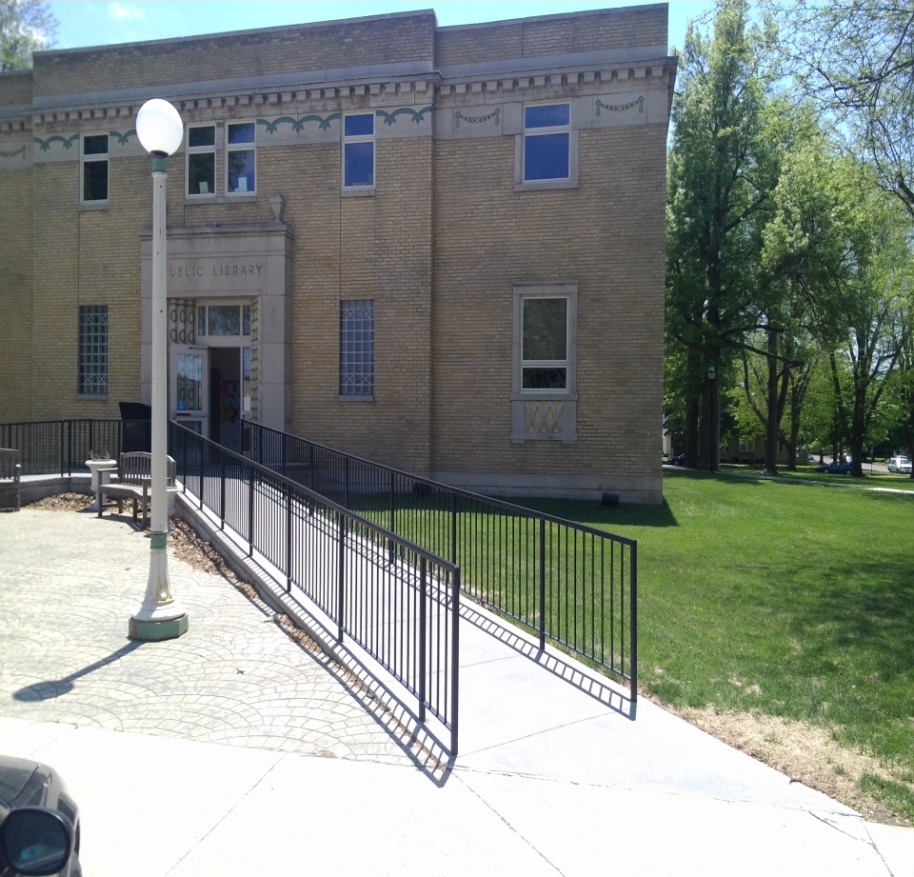 GENERAL INFORMATIONLibrary Board of Trustee TermsThe seven members of the Mary Cotton Public Library Board of Trustees are appointed by the Sabetha City Council.Board members serve four year terms beginning on the first day of July.All members must reside within the city limits.If board members leave their position before their term is complete, the city administrator shall fill vacancies by appointment for the remainder of the unexpired term.MeetingsRegular meetings of the library board are held the second Wednesday of each month at 5:15pm in the library conference room.Board vacancies are filled by the May city council meeting.Special meetings may be called by the chairperson or at the written request of a majority of the Board members. Notice stating time and place of any special meeting and the purpose for which called shall, unless waived, be given each member of the Board 10 days in advance of such meeting and no business other than that stated in the notice shall be transacted at such meeting.Election of OfficersEach year the members of the library board organize the board through an election ofofficers at the June meeting. Offices include president, vice-president, secretary andtreasurer.Ethics for TrusteesAre you Trustee-Worthy?THE ROLE OF THE BOARD OF TRUSTEESKnow your communityBe able to discuss with your director, fellow board members, andcommunity leaders the needs of the local population. Be aware ofemployment and cultural trends. Your director is responsible forknowing how to use this information to improve library services.Be part of the planning process for new servicesYour director and library staff are responsible for the implementationof the new services. Listen to them. Let them do the work.Then review the results.Be familiar with the public library laws of Kansas and develop librarypolicies that comply with Kansas lawBe certain to properly adopt new or changed policies into the library’sofficial policy manual. Your director should be bringing recommendationsto the board about new policies or policy changes andgive you guidance about how to create policy that is viable and proactivein the daily operations of the libraryFollow the written library policy when the board receives or expendsany library money or propertyThe director and staff hired to fulfill positions dealing with orderingor purchasing will handle the day to day expenditures of libraryfunds. Your role here is supervisory. The director should provide afinancial statement and be able to produce accurate records and billingstatements of all library transactions. An annual report andbudget should be submitted.Evaluate and approve agreements or contracts with companies, institutionsor individuals for services, equipment, materials and buildingfor the libraryThe director will inform the board of the need or services required,recommend to the board the necessary contracts and options andwith their approval arrange for contracts or other agreements withindividuals, companies or institutions for services, equipment, materials,property and buildings for the library.You are neither required nor encouraged to personally seek out individuals,companies, or institutions to provide services, equipment,materials, property or buildings for the library.Be active in the support of beneficial library legislation on local, state,and federal levelsThe director should be doing exactly the same.Do not conduct library business if there is not a quorum of board membersin attendanceQuorum = 4 trusteesDo not participate in any action or decision that could be construed as aconflict of interestThe director should never participate in any such action or decision.By definition a conflict of interest is a conflict between one’s obligation tothe public good and one’s self-interest, as in the case of a public officeholderwho owns stock in a company seeking government contracts.Creating Library PolicyWork with the recommendations and information provided by the librarydirector to create and properly adopt written policies governing the operationof the library.Listen to the concerns of the library director and of the library staff andpublic (when brought before you by the library director) give these concernsdue consideration and work together to deliver prompt action.The policy must comply with current lawThe policy and all penalties applied to that policy must be reasonableThe policy must be clear and easy to understand for both staff and patronsThe policy must be applied without discriminationLibrary BudgetKnow the library’s financial situationReview the financial reports provided by the library director.Learn how the library is funded.Know library policy regarding fees, fines, gifts, donations andendowments.Be supportive of bond issues and millage campaigns.Seek out grant opportunities.Work with the director to develop and adopt an annual budget thatwill allow the director to pursue the library’s goals and long rangeplans for growth and service.The director should assist you in developing a budget that clearlystates that amount of money needed, the services and materials thatwill be provided with the money and how those materials and servicesshould be prioritizedSupport the director in the presentation of the annual budget. Beprepared to defend the library budgetDevelop a set of policies for the formal acceptance or rejection ofgifts and endowmentsMake sure that the library budget includes funds for the professionaldevelopment of library staff and the members of the library board oftrustees so that they may attend library related training and conferences.Do not forget to designate a portion of the budget to create a strongpublic relations campaign.Public RelationsBe a personal library userBe prepared to promote the library and its services in your businessand social relationships.Take every opportunity to make a connection with officials at everylevel of government.Make every effort to create and maintain a positive relationship withthe media and other “opinion makers” in the library district.Learn about and actively support legislation to improve library serviceson a local, state, and national level.LIBRARY DIRECTOR & BOARD OF TRUSTEESOUR ROLES:Employing Library Personnel	Board—hires, evaluates, and fires the director. Best practices say the board hires	no one else	Library Director—implements board personnel policies procedures to hire, 	supervise and evaluate library personnelBudget and Fiscal Management	Board—recommends/Approves budget	Works to secure adequate funding	Recommends approval or approves major financial initiatives	Library Director—follows board budget directions and procedures	Provides analysis to board and authorities concerning budget	Follows district procedures for proposals, contracts, etcAdopt Library Policies	Board—proposes for adoption or adopts library policies	Library Director—directly implements library policies	Library Services	Board—recommends/adopts policies that assure services are extended to the 	entire community	Library Director—implements and evaluates services that extend a variety of	services and materials that meet individual needsCollection Development	Board—adopts policy statements that reflect the needs of the entire district	Advocates for materials budget to support library strategic goals	Library Director—regularly evaluates how effectively collection meets district	needs. He/she also provides for selecting and purchasing materialsLibrary Advocacy	Board—advocates for library in the community, addresses local and regional 	library issues by communicating with elected officials and participates in annual	Library Legislative Day	Library Director—advocates for library in the community, addresses local/	regional library issues by communicating with elected officials and participates	in annual Library Legislative DayGOLDEN RULES FOR BOARD MEMBERS1. Leave the actual management for the library to the Library DirectorIt is the responsibility of the library board to hire a qualified librarydirector. The library director is then responsible for the hiring andsupervision of any other library staff and is charged with the dailyoperations of the library. The library board should be doing a yearlyreview of the director’s job performance.2. All rules and policies must be approved by a quorum of the board ata scheduled meeting.Legal business cannot be conducted if there is not a quorum of boardmembers present. The library director should be present at all boardmeetings.3. One Body, One VoiceOnce the agenda item in question has been discussed and a vote hasbeen taken, a quorum or majority will decide the outcome. Oncethat decision has been properly recorded into the minutes andadopted into the library policies you should not express your ownpersonal criticism of that decision to the library staff or the generalpublic.4. What happens at the board meeting stays at the board meetingDo not divulge information from executive sessions of the board orany information regarding future board actions until after those actionsare officially undertaken.5. Do not listen to tattletales or gossipsThere is a chain of communication. Never approach library staff outsideof a scheduled meeting to discuss library business.Library staff/public Library Director BoardBoard Library Director Library staff/public6. Be ready, be willing but most importantly, be presentAccording to the Mary Cotton Public Library Bylaws, meeting attendance isrequired. Individual trustees are responsible for regular attendanceat board meetings and for acquiring knowledge of the principles oftrusteeship as related to libraries. Since participation by each memberis crucial to the proper functioning of the Board, members missingthree consecutive, unexcused monthly meetings, or more than six per year,will be considered inactive and informed in writing that a replacement to the Board will be sought. . The Chairman will request a replacement from the appointing authority—City Administrator/council.BUDGETING:  Mary Cotton Public LibraryMCPL is a city Library, receiving most of its operating revenue from city taxes.  The library determines the proposed budget dollars (projected revenues and expenditures)based on what it needs in tax dollars to adequately fund the outstanding services it provides to its taxpayers for the following year.Three-step budgeting process:1. Submit proposed budget in dollars to City of Sabetha2. Value is placed on property, real or personal, which is changed into assessedvalue in dollar amounts3. Mill levy is set based on tax dollars needed and the valuation of property sothat the library has enough operating capital the following yearDefinitions:Carryover — The total of all fund balances, which equals all cash in bank accountsand investments at year-end. The amount of tax dollars not expended by the library.Fiscal Year — Period of 12 consecutive months chosen by an entity as its accountingperiod which is January 1 thru December 31 of the calendar year.Property Tax — Property tax, or millage tax, is an ad valorem tax that an owner isrequired to pay based on the assessed value of the property being taxed. There arethree types of property:. Land (home, lot, commercial property, etc.). Improvements to Land (immovable manmade objects—buildings, barns,etc.). Personal Property (movable manmade objects—mobile home, trailer, ATV,golf cart, boat, etc. and oil and gas, if applicable)Real estate, real property or realty are all terms for the combination of land and improvements.The taxing authority requires and/or performs an appraisal of the monetaryvalue of the property, and tax is assessed in proportion to that value.To calculate property tax, multiply the assessed value of the property by the mill rateand then divide by 1,000. For example, a property with an assessed value of $50,000located in a municipality with a mill rate of 20 mills would have a property tax bill of$1,000 per year.Real Estate anything that Can be deededMill Levy — The property tax rate may be expressed as a millage rate or mill levy. Amill is one-thousandth of a currency unit. A mill levy is the number of dollars a taxpayermust pay for every $1,000 of assessed value.To calculate the mill levy, divide the proposed budget dollars by the assessed propertyvalue. The result is a multiplier which shall be multiplied by 1,000 to determine themill levy. For example, a budget of $500,000 in a municipality with an assessed propertyvalue of $100,000 would create a multiplier of .005, which calculates into a milllevy of 5 to provide the necessary tax dollars to support the budget for the following year.Note the difference between the tax year and budget year. Real estate tax notices in NemahaCounty are distributed in November and are due in December of the current year.The property owner has the option to pay the balance in two payments—one in Decemberof the current year, one the following May. The monies generated from the statementsissued in November are used to support the budget for the following year.Mary Cotton Library draws income from:Ad Valorem taxMotor Vehicle/Recreational & 16/20 taxState Aid—issued once a year based on annual budget.            * NEKLS Service Grant—issued 4 times per yearInterest on idle fundsGifts & other grantsBudgets go thru phases and stages. In planning the budget for the library, focus on theorganization goals. Plan early, monitor constantly and set standards with care – thereis no one-size-fits-all standard of public libraries of a certain size. The library board,with the library director, acts as the library’s financial management and is responsiblefor planning, directing and monitoring the budget. Remember—no one knows, orcares, more about your budget than you do.Budgeting is:determining and obtaining funding necessary to meet the library’s service goals.*determining what library services can be provided within the fundingavailable.In order to be eligible for state aid, the library must receive the same amount or morein tax revenue than it did in the preceding year.Expenditures of tax revenue may not exceed the published budget. Any remaining balancein the fund at the end of the current budget year shall be carried forward to thenext budget year (K.S.A. 79-2935) and up to 10 percent of the budget may be place in the Capital Outlay Fund. Budget Process – Start to FinishTax Revenue DisbursementThe County Treasurer must distribute tax revenues to taxing authorities, as required by K.S.A.12-1678a, on or before the listed dates. January 20                                              September 20 March20                                                 October 31 June 6                                                    December 20 (Motor Vehicle Tax only)StepsReview strategic plan goals, determine libraryneeds, and library income required tomeet those needs.Approve GAAP waiver resolution.Obtain financial estimates from County Clerk. Determine final budget and mil levy estimate.Publish budget and conduct budget hearing through the cityDetermine final operating budget, based on official budget and any other funding sources.TimelineJanuary – MarchApril – JuneJuly – AugustSeptember – DecemberANNUAL SCHEDULEBoard of TrusteesMary Cotton Public Library, Sabetha, KS Nemaha CountyJANUARYNominating Committee consider upcoming vacanciesDiscuss and evaluate Strategic Plan & Technology PlanFEBRUARY Sign GAAP waiver resolutionReview library policies and bring up to date.MARCH APRILMAYBegin budget discussionJUNEContinue budget discussionReceive county treasurer’s estimatesConduct election of Officers to take over on July 1.JULYReceive county clerk’s reportUse reports and estimates to finalize library budget & Submit to City for approval.Sign new signature cards if neededNEKLS Trustee Training workshops (dates/locations TBA)AUGUSTSEPTEMBEROCTOBERDiscuss and prepare Director evaluationNOVEMBERDECEMBERReview personnel evaluations with DirectorConduct Director evaluationAnnual review of programs and operations79-2929Chapter 79.--TAXATIONArticle 29.--MISCELLANEOUS PROVISIONS79-2929. Proposed budget; amendments; public hearing; notice, publication andcontents. Prior to the filing of the adopted budget with the county clerk, the governing bodyof each taxing or political subdivision or municipality shall meet for the purpose of answeringand hearing objections of taxpayers relating to the proposed budget and for the purpose ofconsidering amendments to such proposed budget. The governing body shall give at least10 days' notice of the time and place of the meeting by publication in a weekly or dailynewspaper of the county having a general circulation therein. Such notice shall includethe proposed budget and shall set out all essential items in the budget except such groupingsas designated by the director of accounts and reports on a special publication form prescribedby the director of accounts and reports and furnished with the regular budget form.The notice of a governing body of any taxing subdivision or municipality having an annualexpenditure of $500 or less shall specify the time and place of the meeting required by thissection but shall not be required to include the proposed budget of such taxing subdivisionor municipality.79-2930Chapter 79.--TAXATIONArticle 29.--MISCELLANEOUS PROVISIONS79-2930. Submission of adopted budgets and additional information pertainingthereto to county clerk; duties of county clerk; limitation on taxes levied, exception.(a) Two copies of the budget certificate giving the amount of ad valorem tax to be levied andthe total amount of the adopted budget of expenditures by fund, along with itemized budgetforms for each and every fund and proof of publication of the notice of budget hearing containingthe budget summary shall be presented to the county clerk within the time prescribedby K.S.A. 79-1801 and amendments thereto. Where action has been taken under any statuteto increase the amount of tax to be levied authorized by law, a statement showing theincreased amount or tax levy rate voted, or a copy of the charter resolution or ordinancemaking the change, shall be attached to the budget each year the change is in effect.(b) The county clerk shall make any reductions to the ad valorem tax to be levied, computethe tax levy rates based on the final equalized assessed valuation, and enter such onthe budget certificate before attesting the budget, except that with regard to levies made underK.S.A. 75-2551, and amendments thereto, such levies shall be based upon the certifiedpreliminary abstract of property values submitted to the director of property valuation pursuantto K.S.A. 79-1604, and amendments thereto. A copy of all budgets for taxing subdivisionsof the county, properly attested, shall be filed with the director of accounts and reports,along with a copy of the tax levy rate summary required of the county treasurer by K.S.A. 79-2002, and amendments thereto.(c) Each fund of the adopted budget certified to the county clerk in no event shall exceedthe amount of ad valorem tax to be levied and the proposed expenditures of such fundin the proposed budget as originally published. The governing body of each taxing subdivisionshall not certify an amount of ad valorem taxes to be levied that is in excess of any taxlevy rate or amount limitations or any aggregate tax levy limitations. The governing bodies,in fixing the amount may take into consideration and make allowance for the taxes whichmay not be paid, such allowance, however, shall not exceed by more than 5% the percentageof delinquency for the preceding tax year.1579-2933Chapter 79.--TAXATIONArticle 29.--MISCELLANEOUS PROVISIONS79-2933. Time for budget hearing; adoption; validity of levies. The hearing hereinrequired to be held upon all budgets by all taxing subdivisions or municipalities ofthe state shall be held not less than ten (10) days prior to the date on which they shallcertify their annual levies to the county clerk as required by law. After such hearing thebudget shall be adopted or amended and adopted as amended, but no levy shall be madeuntil and unless a budget is prepared, published and filed, but no levy of taxes shall be invalidatedbecause of any insufficiency, informality, or delay in preparing, publishing and filingsaid budget.Board of Trustees Self-EvaluationEvaluation is healthy for both the board and for its individual members. In the followingevaluation there are no correct answers. The questions represent attitudes and activitiesthat if individually adopted, lend themselves to achieving success for the boardand the library.Do I understand and respect the different roles and duties of the library director andboard of trustees, and avoid micromanaging? Yes Usually NoDo I accept my personal responsibilities as a member of the board and devote the timerequired to perform my duties, including committee appointments? Yes NoDo I to work in a collaborative manner with my fellow board members, library directorand community leaders on issues pertaining to the sustainability of quality programsand services for my district library? Yes NoDo I accept my responsibility as an advocate for my library and to participate in trusteedevelopment to improve my skills as a member of the board?Yes NoHave I attended every regular, special and executive board meeting and appropriatecommittee meetings since becoming a board member?Missed 0 Missed 1 or 2 Missed 3 or moreAm I on time and fully prepared, having read the materials and agenda items in myboard packet ahead of time so that I may fully participate in discussion and decisionmaking?Always Usually SeldomDo I actively participate in the board discussions, giving full consideration to the viewsof others, showing respect and tolerance for alternative opinions?Always Usually SeldomDo I support a unified front once a vote has been taken, regardless of my vote?Yes Usually NoDo I stay informed on issues that could impact my library at the local, regional, stateand/or national levels? Yes NoHave I contacted or met with my elected representatives about library issues and legislationat least once in the past 12 months? Yes NoDo I personally support and encourage the board to review and evaluate the library’smission statement, planning documents and policy manual for timeliness and appropriateness?Yes NoHow many library-sponsored events have I attended in the last year?6 or more 3 to 5 1 to 2 NoneHow many community events have I attended as a representative of the library in thelast year? 6 or more 3 to 5 1 to 2 NoneI would like to know more about:MONTHLY BOARD PACKET CHECKLIISTReminder NoticeBoard meeting date and timeAgendaMinutesBoard meeting minutes from previous month/months needing approvalReceipts & DisbursementsDetailed account of monthly financial transactionsBills ReportDetailed account of all checks written monthlyDirector ReportAdult Services ReportCataloging ReportILL ReportProgramming ReportYouth Services ReportA Guide to Library Personnel Kim Priest	 Library DirectorMay,  2001—to presentKatie Hervey					          	Alice Zahner_VolunteerCirculation_Assistant to directorSophia Bennett							Sue Meyer_VolunteerCommunications specialistJan Weber_Circulation specialist     			Michelle Strahm_Volunteer                       Mari Carnes								Story Time_Outreach_ 					Heather Murphy_ Circulation    Brianna Hermesch_Circulation, web contributor     Lillian Brownlee_Summer Reading coordinatorMara Aberle_Summer circulation		Anna Scott_Summer CirculationA Guide to Library Board of Trustees2020-2021 Library BoardBrent Scott				Von LauerKim Aberle				Linda HoppShana Aberle			Lorinda StrahmKara Georg				Mayor Doug ClarkYour Library Working for you...Mary Cotton Public Library—established in 1912, built in 1937, renovated in 2009-2010 to add fully accessible accommodations for all.  --Member of NEXTkansas.org since 2010—online catalog and resource sharing with over  50 NE Kansas Libraries. Also member of OCLC State of Kansas Library resource sharing with over 600 libraries in Kansas. With access to over a million items available for loan.--Member of NExPress courier system providing free interlibrary loans to patrons from all of the above libraries in the state system.--Member of Northeast Kansas Library System (NEKLS) State Library of Kansas http://www.kslib.info/